UNDERGRADUATE CURRICULUM COMMITTEE (UCC)
PROPOSAL FORM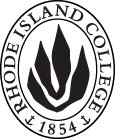 Cover page	roll over blue text to see further important instructions: please read.N.B. DO NOT USE HIGHLIGHT, JUST DELETE THE WORDS THAT DO NOT APPLY TO YOUR PROPOSALALL numbers in section (A) need to be completed, including the impact ones.B.  NEW OR REVISED COURSES    DELETE THE WORDS THAT DO NOT APPLY TO YOUR PROPOSAL within specific categories, but do not delete any of the categories. DO NOT use highlight. Delete this whole page if this proposal does not include a new or revised course.D. SignaturesD.1. ApprovalsChanges that affect General Education in any way MUST be approved by ALL Deans and COGE Chair.Changes that directly impact more than one department/program MUST have the signatures of all relevant department chairs, program directors, and relevant dean (e.g. when creating/revising a program using courses from other departments/programs). Check UCC manual 4.2 for further guidelines on whether the signatures need to be approval or acknowledgement.Proposals that do not have appropriate approval signatures will not be considered. Type in name of person signing and their position/affiliation.Send electronic files of this proposal and accompanying catalog copy to curriculum@ric.edu and a printed or electronic signature copy of this form to the current Chair of UCC. Check UCC website for due dates.D.2. AcknowledgementsA.1. Course or programECED 416: infant toddler language development and learningECED 416: infant toddler language development and learningECED 416: infant toddler language development and learningECED 416: infant toddler language development and learningReplacing A.2. Proposal typeCourse:  creation | Course:  creation | Course:  creation | Course:  creation | A.3. OriginatorLeslie SeveyHome departmentELEDELEDELEDA.4. RationaleThis course will serve as one of several core courses for the proposed new ECED BS Concentration, Birth to Three. Understanding the language/literacy development and learning of infants and toddlers is important to the overall knowledge and understanding of a candidate who strives to work with infants, toddlers, and their families. This course will serve as one of several core courses for the proposed new ECED BS Concentration, Birth to Three. Understanding the language/literacy development and learning of infants and toddlers is important to the overall knowledge and understanding of a candidate who strives to work with infants, toddlers, and their families. This course will serve as one of several core courses for the proposed new ECED BS Concentration, Birth to Three. Understanding the language/literacy development and learning of infants and toddlers is important to the overall knowledge and understanding of a candidate who strives to work with infants, toddlers, and their families. This course will serve as one of several core courses for the proposed new ECED BS Concentration, Birth to Three. Understanding the language/literacy development and learning of infants and toddlers is important to the overall knowledge and understanding of a candidate who strives to work with infants, toddlers, and their families. This course will serve as one of several core courses for the proposed new ECED BS Concentration, Birth to Three. Understanding the language/literacy development and learning of infants and toddlers is important to the overall knowledge and understanding of a candidate who strives to work with infants, toddlers, and their families. A.5. Date submitted2/8/17 A.6. Semester effective A.6. Semester effectiveFall 2017Fall 2017A.7. Resource impactFaculty PT & FT: This concentration would best be supported by a faculty position with specialization in B-3 issues, FT or PT and may require additional FT and/or PT faculty to meet the potential needs for traditional early childhood undergraduate students; and potential off-campus cohorts.This concentration would best be supported by a faculty position with specialization in B-3 issues, FT or PT and may require additional FT and/or PT faculty to meet the potential needs for traditional early childhood undergraduate students; and potential off-campus cohorts.This concentration would best be supported by a faculty position with specialization in B-3 issues, FT or PT and may require additional FT and/or PT faculty to meet the potential needs for traditional early childhood undergraduate students; and potential off-campus cohorts.This concentration would best be supported by a faculty position with specialization in B-3 issues, FT or PT and may require additional FT and/or PT faculty to meet the potential needs for traditional early childhood undergraduate students; and potential off-campus cohorts.A.7. Resource impactLibrary:NANANANAA.7. Resource impactTechnologyNo additional technology, beyond Blackboard, is requiredNo additional technology, beyond Blackboard, is requiredNo additional technology, beyond Blackboard, is requiredNo additional technology, beyond Blackboard, is requiredA.7. Resource impactFacilities:No impact on facilities is expected beyond the availability of classroom space during typical teaching times.No impact on facilities is expected beyond the availability of classroom space during typical teaching times.No impact on facilities is expected beyond the availability of classroom space during typical teaching times.No impact on facilities is expected beyond the availability of classroom space during typical teaching times.A.8. Program impactThis proposed course is one of several courses within in the proposed new ECED BS Concentration Birth to Three.This proposed course is one of several courses within in the proposed new ECED BS Concentration Birth to Three.This proposed course is one of several courses within in the proposed new ECED BS Concentration Birth to Three.This proposed course is one of several courses within in the proposed new ECED BS Concentration Birth to Three.This proposed course is one of several courses within in the proposed new ECED BS Concentration Birth to Three.A.9. Student impactThis proposed course provides content that is not currently available at RIC or in the stateThis proposed course provides content that is not currently available at RIC or in the stateThis proposed course provides content that is not currently available at RIC or in the stateThis proposed course provides content that is not currently available at RIC or in the stateThis proposed course provides content that is not currently available at RIC or in the stateA.10. The following screen tips are for information on what to do about catalog copy until the new CMS is in place; check the “Forms and Information” page for updates. Catalog page.   Where are the catalog pages?   Several related proposals?  Do not list catalog pages here. All catalog copy for a proposal must be contained within a single file; put page breaks between sections. Make sure affected program totals are correct if adding/deleting course credits.A.10. The following screen tips are for information on what to do about catalog copy until the new CMS is in place; check the “Forms and Information” page for updates. Catalog page.   Where are the catalog pages?   Several related proposals?  Do not list catalog pages here. All catalog copy for a proposal must be contained within a single file; put page breaks between sections. Make sure affected program totals are correct if adding/deleting course credits.A.10. The following screen tips are for information on what to do about catalog copy until the new CMS is in place; check the “Forms and Information” page for updates. Catalog page.   Where are the catalog pages?   Several related proposals?  Do not list catalog pages here. All catalog copy for a proposal must be contained within a single file; put page breaks between sections. Make sure affected program totals are correct if adding/deleting course credits.A.10. The following screen tips are for information on what to do about catalog copy until the new CMS is in place; check the “Forms and Information” page for updates. Catalog page.   Where are the catalog pages?   Several related proposals?  Do not list catalog pages here. All catalog copy for a proposal must be contained within a single file; put page breaks between sections. Make sure affected program totals are correct if adding/deleting course credits.A.10. The following screen tips are for information on what to do about catalog copy until the new CMS is in place; check the “Forms and Information” page for updates. Catalog page.   Where are the catalog pages?   Several related proposals?  Do not list catalog pages here. All catalog copy for a proposal must be contained within a single file; put page breaks between sections. Make sure affected program totals are correct if adding/deleting course credits.A.10. The following screen tips are for information on what to do about catalog copy until the new CMS is in place; check the “Forms and Information” page for updates. Catalog page.   Where are the catalog pages?   Several related proposals?  Do not list catalog pages here. All catalog copy for a proposal must be contained within a single file; put page breaks between sections. Make sure affected program totals are correct if adding/deleting course credits.Old (for revisions only)NewB.1. Course prefix and number ECED 416B.2. Cross listing number if anyNAB.3. Course title Infant Toddler Language Development and LearningB.4. Course description Students explore language development for infants/toddlers including theoretical perspectives, the role of caregiving relationships, and environmental, cultural, and socioeconomic influences. B.5. Prerequisite(s)Completion of ECED 302, 310, 312, 314, 332, 410, and SPED 305 (B- or higher).B.6. OfferedFall  | B.7. Contact hours 3 B.8. Credit hours3 B.9. Justify differences if anyB.10. Grading system Letter grade  |  B.11. Instructional methods| Lecture  |   Hybrid |B.12.CategoriesRequired for major/B.13. Is this an Honors course?YES  | NONOB.14. General EducationN.B. Connections must include at least 50% Standard Classroom instruction.YES  | NO  |category:NO |category:B.15. How will student performance be evaluated?Attendance  | Class participation |    | Papers  | Class Work  | Projects | B.16. Redundancy statementB. 17. Other changes, if anyB.18. Course learning outcomesStandard(s)How will they be measured?Students will know and understand the language development characteristics and diverse needs of young children birth to three.NAEYC 1aWKC 3observationsStudents will observe and assess children’s development identifying specific features of children’s development and behavior.NAEYC 3cWKC 4, 5observationsStudents will know and understand theories of infant toddler language development and the various historical and diverse perspectives.NAEYC 1aWKC 3reading responses/ discussion postsStudents will know and understand the multiple influences on infant toddler language development.NAEYC 1bWKC 3reading responses/ discussion postsStudents will know and understand the importance of positive relationships and supportive interactions as the foundation of their work with children and their families.NAEYC 4aWKC 2, 3, 4interactions self-assessmentStudents will use their knowledge of language development to create healthy, respectful, supportive, and challenging learning environments and share this knowledge with families.NAEYC 1cWKC 2, 3, 4final projectB.19. Topical outlineB.19. Topical outlineSession 1Introduction to CourseRelationships & CultureImportance of relationships with child and familyInfluence of culture on development of relationshipsSession 2Orienting to LanguageEffect of positive interactions on language developmentPositive Interactions Interactive learning strategiesSession 3Approaches to Care & EducationPromoting experiences versus activitiesRIE Approach to Care and Education of InfantsMagda GerberSession 4Self-Assessment & ObservationOverview CLASS™ ToolsIndicators of Positive RelationshipsSupportive Interaction AssessmentsSession 5Socio-Cultural and Theoretical  Influences on LanguageArticulation of theories of early childhood developmentCreating Mini Learning CommunitiesRole of Sociocultural factorsSession 6Influence of Environment on LanguageActive role of environment on language/literacy developmentDimensions of Teaching-Learning EnvironmentsDifference between meaningful materials and those that limit explorationSession 7Dual Language LearnersBenefits of Dual Language Learning from BirthStrategies to Promote Young Children’s Learning of Multiple LanguagesCulture influence on DLLSession 8Language and Literacy Development & RIELDSUse of RIELDS in practiceSpecific Standards-based Strategies Session 9Language Development and Learning in Care Settings and at HomeKey Characteristics of Language Development B-3Progression and Developmental MilestonesConnections between Language Development and Teacher PracticeSession 10Building Receptive LanguageKey milestones B-36 monthsConcept DevelopmentKey milestones B-36 monthsSession 11Expanding Expressive LanguageLanguage ExchangeVocabulary and PragmaticsSession 12Promoting Early LiteracyEmergent literacyStrategies to Promote Emergent LiteracySelecting and using quality books for infants/toddlersSession 13Authentic AssessmentFormative AssessmentScreeningsObjective observations and documentationSession 14Curriculum MethodsResponsive Curriculum for infants/toddlersRole of Relationships and InteractionsNamePosition/affiliationSignatureDatePatricia CordeiroChair of Elementary EducationDon HalquistDean of FSEHDTab to add rowsNamePosition/affiliationSignatureDate